Mazenod Tennis Championships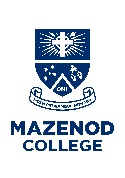 __________________________________________________ (name) of Year ________ would like to participate in the Mazenod Tennis Championships on Friday 16th Feb Senior Tennis (Yr10/11/12)  and Friday 23rd Junior Tennis (Yr7/8/9) held at Mazenod College. Friday 16th Feb  Senior Tennis (Yr10/11/12)  (3:45-5:30pm) numbers dependingFriday 23rd Feb  Junior Tennis (Yr7/8/9) (3:45pm – 5:30pm) numbers dependingThe highest level of tennis I have played is _________________________________________ (National/State/Club).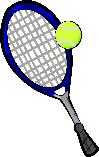 Student Signature: ______________________ Parent Signature: _______________________PLEASE RETURN ALL COMPLETED NOMINATION FORMS TO MR MASON IN THE PE OFFICE